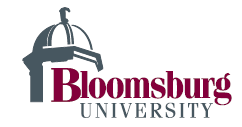 SUPERVISOR’S EVALUATION OF PRACTICUM STUDENTDEADLINE:  Thursday, May 7, 2020, 4 pmReturn to the Psychology Department Faculty Supervisor:  Dr. Jeffrey Leitzel  Email: jleitzel@bloomu.edu  Phone: 570-389-4232 Cell-570-650-6286Student _____________________________________	Date of Evaluation ____________________Practicum Setting _____________________________	Hours Per Week Student Worked _________Supervisor ___________________________________	Total Hours Worked __________Description of Activities.Please describe the specific duties performed by the student during this Practicum.RatingsPlease rate the student’s performance in each of the specific areas listed on the following two pages. I also solicit your comments on noticeable changes in these areas by the student during the semester. Space for a brief description of these is provided. If any item is irrelevant to the student’s activities and responsibilities in your setting, please write “NA” in the blank.Rating Key+ = strong skills and performances = adequate or satisfactory skills and performance- = weak skills and performance, needs improvementNA = not applicableDK – don’t know, no chance to observe      Personal Adjustment____1.  Ability to form working relationships.    Ability of the student to initiate and maintain appropriately open and friendly relationships with supervisor or placement-setting staff.____2.  Tactful disagreement.   Ability of the student to disagree and confront others, assertively yet tactfully. A student strong in this area will do so skillfully and in a manner which improves working relationships. A student weak here may be overly aggressive, or overly passive and timid regarding disagreement.____3.  Personal Insight.   Awareness of personal strengths and weaknesses as related to professional performance, a strong student will have a good understanding of herself or himself and how this meshes with professional work. A student weak in this area will lack such insight, particularly into areas which need improvement.____4.  Tolerance of diverse values and lifestyles.    Flexibility and acceptance by the student of differing values or lifestyles, especially those very different from his or her own behavior.Professional Responsibility    ____1.  Dependability.     Promptness; meeting of commitments; fulfillment of responsibilities.____2.  Quality of independent work.   Ability to work independently with appropriate supervision. A strong student in this area will actively seek responsibilities and ask for help when needed. A student weak in this area may be overly dependent on the supervisor, or may avoid necessary supervision of his or her performance.____3.  Sensitivity to ethical issues.   Awareness and concern regarding ethical issues and conflicts in performance of professional work (e. g. confidentiality, or values conflict).____4.  Self-evaluation.   Ability and commitment regarding careful, specific examination and evaluation of the effectiveness of one’s own work. A student strong in this area shows active involvement in examining his or her own work, learning from experience, and making specific changes.Professional Skills____1.  Relationship-building.  Skills in building rapport, fostering communication and empathy.____2.  Interventions with individuals.   Ability to design and implement strategies to help individual clients make positive behavioral changes. A student weak in this area may not be able to implement them effectively, or does so in such a way that client initiative is lost and client becomes overly dependent on the student.____3.  Intervention with groups.  Ability to design and implement strategies which facilitate positive changes in groups, families, organizations, or communities.  This includes but is not limited to, these:  (a) to understand and influence the process of a group’s functioning, and (b) to lead educational presentations of workshops.  (Please summarize below the group activities conducted by the student.)Professional PotentialPlease use the space below to describe briefly the student’s professional potential in the type of work and work setting represented in his or her Practicum placement.Signature ________________________   
 
Position _________________________Student ResponseThe evaluation is to be reviewed with the student.  The student must sign below as evidence of having reviewed the evaluation.Signature_______________________________        Date______________________
                         (Student)